Vloga za dodelitev računalniške opreme v izposojo v letu 2024 javni poziv)Oddaja vloge je možna od 22. 4. 2024 do 22. 6. 2024(Podatke vpisujte s tiskanimi črkami.)Uporabljeni izrazi, zapisani v moški spolni slovnični obliki, so uporabljeni kot nevtralni za moške in ženske.1. PODATKI O VLAGATELJU (zakoniti zastopnik)                                                                               (ulica in hišna št., poštna št. in kraj)                                                                               (ulica in hišna št., poštna št. in kraj)2. IZJAVI O IZPOLNJEVANJU POGOJEVS podpisom te vloge izjavljam, da na dan objave javnega poziva (12. 4. 2024) izpolnjujem oba pogoja iz 4. točke javnega poziva:Izjava 1: Upravičen sem do otroškega dodatka uvrščen v prvi dohodkovni razred,Izjava 2: Imam vsaj enega otroka vključenega v osnovnošolsko izobraževanje.S podpisom te vloge izjavljam, da:sem seznanjen, da na podlagi  Zakona o  splošnem  upravnem postopku  uradna oseba sklada, ki vodi postopek, pridobi podatke od Ministrstva za delo, družino, socialne zadeve in enake možnosti, ki so potrebni za ugotavljanje dejanskega stanja in dejstev, pomembnih za odločanje, in tega ne prepovedujem,so vsi podatki v vlogi popolni, resnični, in pravilni,sem seznanjen s pogoji Javnega poziva za  dodelitev računalniške opreme v izposojo v letih 2024 (1. javni poziv).      Kraj in datum						        Lastnoročni podpis vlagatelja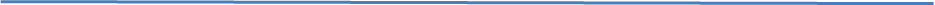 KONTAKTNI PODATKI (ni zahtevano)Dne 25. 5. 2018 je začela veljati Splošna uredba o varstvu podatkov (GDPR), ki podrobneje ureja področje varovanja osebnih podatkov.Spoštujemo vašo pravico do zasebnosti in pregleda nad oddanimi osebnimi podatki. Če se strinjate, da vas sklad, glede vloge za dodelitev računalniške opreme v izposojo, morebiti kontaktira tudi preko telefona oziroma elektronske pošte,  ju prosim navedite:							        Lastnoročni podpis vlagateljaZ navedbo elektronskega naslova oziroma telefonske številke potrjujete, da dovoljujete uporabo svojih osebnih podatkov v skladu z veljavnim Zakonom o varstvu osebnih podatkov in Splošno uredbo o varstvu podatkov (GDPR). Vaši podatki bodo uporabljeni zgolj za obveščanje oziroma za pridobivanje morebitnih dodatnih pojasnil v zvezi z vlogo glede dodelitve računalniške opreme v izposojo. Z vašimi podatki bomo ravnali skrbno in jih varovali skladno z določbami GDPR. Hranili jih bomo le toliko časa, dokler bo to potrebno zaradi uresničitve namena, zaradi katerega so bili ti podatki zbrani oziroma do preklica osebne privolitve. Vaše podatke lahko kadarkoli pregledate in zahtevate njihov popravek ali izbris oziroma prekličete osebno privolitev. To lahko storite s sporočilom na e-naslov:  miro@sklad-kadri.siV okviru tega javnega poziva lahko vlagatelj odda le eno vlogo.  Vlogo lahko namesto upravičenca iz prvega dohodkovnega razreda otroškega dodatka odda tudi oseba, ki se upošteva pri ugotavljanju materialnega položaja za pravico do otroškega dodatka.Izpolnjeno vlogo je potrebno natisniti in podpisati  ter v roku  poslati po pošti ali osebno oddati na Javni štipendijski, razvojni, invalidski in preživninski sklad Republike Slovenije, Dunajska 20, 1000 Ljubljana, s pripisom »Vloga za 1. javni poziv MIRO«V primeru pošiljanja vloge priporočeno, se vloga šteje za prejeto na dan, ko je bila oddana na pošti, medtem ko se vloga, oddana osebno ali po navadni pošti šteje za vloženo na dan, ko jo sklad dejansko prejme.Pozor: Vloga poslana v elektronski obliki ne šteje kot vložitev vloge in se ne bo upoštevala.PRED ODDAJO VLOGE OBVEZNO PREVERITE:da ste v vlogi podali vse zahtevane podatke,da ste podpisali vlogo.Priimek:Ime:EMŠO:Naslov stalnega prebivališča:Naslov začasnega prebivališča:Kontaktna telefonska številka zakonitega zastopnika:E-poštni naslov zakonitega zastopnika:  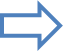 